The kindergarteners did a great job at their music program! They had fun singing about being happy and healthy!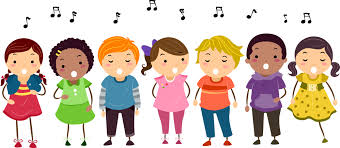 During the month of May we will be reading books by author and illustrator Eric Carle. He is well-known for his book THE VERY HUNGRY CATERPILLAR. 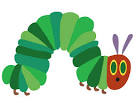 This week we learned the words had and day. We wrote sentences and shared about a time when we had a really fun day.We practiced making words with the –ag spelling pattern.The spring P.A.L.S. testing window is May 9-27. Students will be assessed on letters, sounds, rhymes, words, and basic reading behaviors (pointing to text). *  * * * * * * * * * * * * *In science we learned 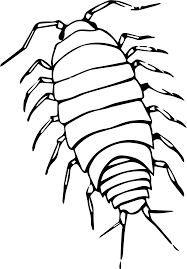 that the isopods need wet skin because they breathe through their gills. We looked through a magnifying glass to see their antennae and legs. The chicks and ducklings are expected to hatch later next week! We have been candling the eggs to check their progress. There are many events planned for the last few weeks of school. Please check the calendar below for important dates and times. The Jeffery Ice Cream Social is Friday, May 20th at 5:30-8:00 p.m. If you have not already, please send the money to donate toward the classroom raffle basket. 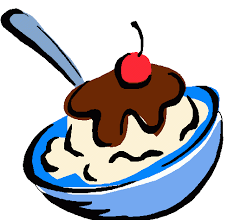 The last day of school for students is Thursday, June 9th. It is a half day. Students are dismissed at 11:15 a.m. No lunches will be served the last day of school.Summer ActivitiesThink Summer, Think Fun!The Kenosha Unified Recreation Department will again this year offer numerous summer activities for the children in Kenosha. Information regarding the 2016 Department of Recreation Summer Activities is available at http://www.kusd.edu/departments/recreation-0.    Starting this year, registration for all activities (except supervised playground) will be online only.  No paper registration forms will be available or accepted.  If you have any questions, please call the Department of Recreation at 262-359-6225.*  * * * * * * * * * * * * *The children are very excited to make and bring home their Mother’s Day projects. Happy Mother’s Day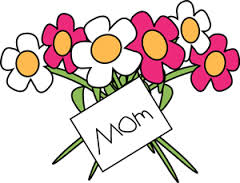 Have a wonderful weekend!**See other side for Calendar of Events**